Renishaw amplia la propria gamma di soluzioni robuste e affidabili per il presetting utensili di torni e macchine multitasking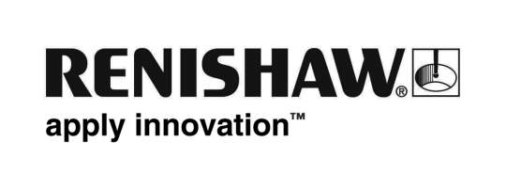 In occasione di EMO Hannover 2019, Renishaw, azienda leader mondiale nel settore delle tecnologie di misura, presenterà APCS-45, la sua nuova sonda di presetting utensili che si affiancherà al modello APCA-45 presentato all'inizio dell'anno. APCS-45 include un meccanismo alternativo di protezione dello stilo che ne consente l'installazione su macchine con funzioni di controllo limitate.Pensata specificamente per applicazioni in ambienti di lavoro estremi tipici dei torni e delle macchine multitasking, la nuova sonda APCS-45 rappresenta una soluzione robusta, affidabile e automatizzata per il presetting di una vasta gamma di utensili per tornitura, scanalatura, filettatura e foratura.Chi utilizza macchine CNC è alla costante ricerca di soluzioni che aumentino la produttività e in quest'ottica la capacità di fornire controlli intelligenti dei processi in grado di agevolare l'automazione è un fattore chiave per i produttori di macchine utensili. L'automazione di attività quali il presetting e la verifica dell'integrità degli utensili consente di ridurre gli interventi degli operatori, aumentando così la produttività della macchina.La nuova sonda di presetting APCS-45 aiuta i produttori ad automatizzare le misure degli utensili nelle macchine di tornitura e multitasking. Queste misure possono essere utilizzate per il presetting utensile iniziale, per definire i cicli di sostituzione utensile, verificarne l'integrità e monitorarne l'espansione termica.Una serie di funzioni innovative, fra cui una cover protettiva per lo stilo, consentono ad APCS-45 di resistere anche in ambienti di lavoro estremi. A differenza di APCA-45, che è dotato di un motore pneumatico che estende e ritrae la cover, su APCS-45 la cover viene attivata da un meccanismo a molla che richiede un output (codice M) in meno nel controllo della CNC. Le altre caratteristiche includono un corpo compatto in acciaio inox, un sistema di sfiato e un getto di soffiaggio dell'aria per la pulizia dell'utensile.Per scoprire in che modo la sonda di presetting utensili APCS-45 può contribuire a ridurre gli scarti, migliorare la qualità e aumentare la produttività, veniteci a trovare a EMO Hannover 2019 dal 16 al 21 settembre presso il Padiglione 6, Stand D48.-Fine-